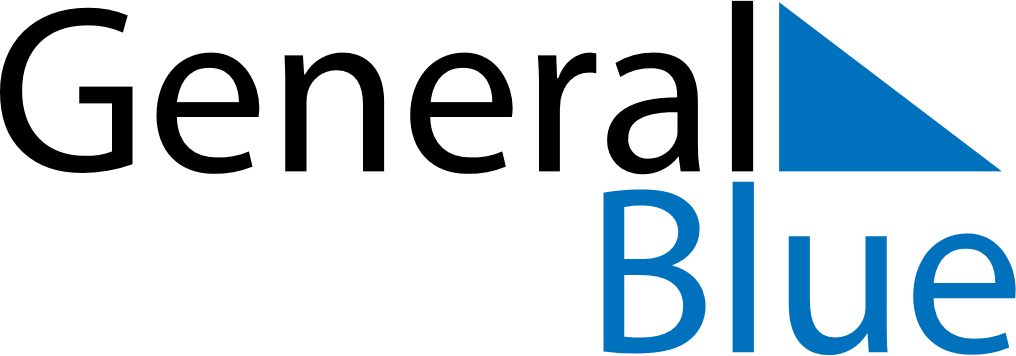 May 2022May 2022May 2022May 2022Isle of ManIsle of ManIsle of ManMondayTuesdayWednesdayThursdayFridaySaturdaySaturdaySunday123456778Early May bank holiday910111213141415161718192021212223242526272828293031